§87-B.  Trauma-incidence registryThe board shall collect trauma data as follows.  [PL 1993, c. 738, Pt. C, §8 (NEW).]1.  Registry.  The board shall maintain a statewide trauma-incidence registry that meets the requirements of the federal Trauma Care Systems Planning and Development Act of 1990, Public Law 101-590, Section 1, 104 Stat. 2915.  The board shall adopt rules to define trauma.[PL 1993, c. 738, Pt. C, §8 (NEW).]2.  Reporting by physicians and hospitals.  Physicians and hospitals may report trauma information to the board as follows.A.  A hospital may report to the board information regarding persons diagnosed as suffering from trauma.  Trauma reports should be made no later than 30 days from the date of diagnosis or the date of discharge from the hospital, whichever is later.  [PL 1993, c. 738, Pt. C, §8 (NEW).]B.  A physician, upon request of the board, may report to the board any further information requested by the board concerning any person now or formerly under that physician's care who was diagnosed as having suffered from trauma.  [PL 1993, c. 738, Pt. C, §8 (NEW).]C.  A physician or hospital that reports in good faith in accordance with this section is not liable for any civil damages for making the report.  [PL 1993, c. 738, Pt. C, §8 (NEW).][PL 1993, c. 738, Pt. C, §8 (NEW).]3.  Confidentiality. [PL 2011, c. 271, §13 (RP).]SECTION HISTORYPL 1993, c. 738, §C8 (NEW). PL 2011, c. 271, §13 (AMD). The State of Maine claims a copyright in its codified statutes. If you intend to republish this material, we require that you include the following disclaimer in your publication:All copyrights and other rights to statutory text are reserved by the State of Maine. The text included in this publication reflects changes made through the First Regular and Frist Special Session of the 131st Maine Legislature and is current through November 1, 2023
                    . The text is subject to change without notice. It is a version that has not been officially certified by the Secretary of State. Refer to the Maine Revised Statutes Annotated and supplements for certified text.
                The Office of the Revisor of Statutes also requests that you send us one copy of any statutory publication you may produce. Our goal is not to restrict publishing activity, but to keep track of who is publishing what, to identify any needless duplication and to preserve the State's copyright rights.PLEASE NOTE: The Revisor's Office cannot perform research for or provide legal advice or interpretation of Maine law to the public. If you need legal assistance, please contact a qualified attorney.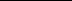 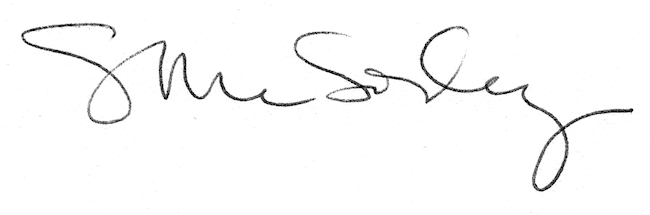 